PERSONAL PROFILEDate of Birth:28-07-1990Education:Intermediate, sindh,PakistaTechnical Education: Surveyor Diploma, Auto Cad, Windows, Ms-Office.Nationality:Pakistani.Material Status:Un Married.Religion:Islam.Languages: English, Urdu.Hindi& Arabic.Visa Status:EmploymentPresentation of QualificationProfessional profile: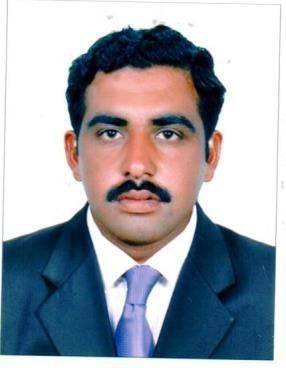 Land surveyor with expertise in geodesic skills highly developed mental capabilities exceptional interpersonal skills and officiate obligation with full concentration and dedication.Objective:To seek a challenging position in a dynamic environment and desire to progress further in the same field and like to grow with the organization and prove to be as asset for its effective functioning and be a team player for the achievement of geodesic goals and its success.Over view:A result oriented self skilled learner effective communication a quick learner.Adopted determined great team player and a problem solver.Total field experience 9year:6 years aggressive experience in Dubai (U A E).3 years field experience in islamabad (Pakistan).Instrument skill:Various type of total station lieca CS09/ TS06.Total station sokkia 510, Trimble M3Total Station Top-Con N230/235- N751.ES-105Various types of auto levels.Optical laser plummet.Having Good Knowledge and Experience of High Rise Buildings(Career profile)Al Arif Contracting Company L.L.C ISO 9001/2000 Dubai:Designation _	land SurveyorDuration _	APL 2013 to Nov 2015.Projects completed:2B+G+HC+21 Typ Twins tower residential and commercial building T COM Dubai.G+5P+25 tye Floor Al-Seer Tower Al-Qasba sharjah.G+1 (92 Residental Villas) SatwaB+G+HC+3 Floor DIP clinic Dubai.2B+G+6 Typ DIP head office Dubai.2B+G+ 3 Floor 3 star hotel commercial building satwa Dubai.G+6 Typ Floor residential building al warqa Dubai.Running Projects:3B+G+21 Typ+HC+ROOF Destiny tower residential building sport city Dubai.3B+G+8typ + RoofG+3p+HC+15 Typ residential and commercial building al tawan sharjah.2B+G+3 Floor commercial building Bur Dubai.G+4 26 Residential buildings. Al mohisnah3B+G+8Typ Floor Al JADAF2B+G+6Typ Floor AL-WARQAClient :MUHMD SULTAN HASSAN BILSHALAT.DUBAI INVESTMENT PARK L.L.C. (D.I.P)MR MUHD TAYEB YOUSAF AL KHAORI.MS HURERA AL SAYED AL QADIR.CHAPAL WORLD.GALADARI AUTOMOBILES CO.LTD.Al-RostamaniConsultant:Eng.Adnan Saffarini Consultancy Dubai.Al Baha Engineering and Consulting Dubai.Dewan Al Emara Consulting L.L.C Dubai.A to Z Engineering and Consulting L.L.C Dubai.Adware Consulting Dubai.Arif&Bintoak Consulting Architects and Engineer.Al Belyohah Consulting.Al Hilal Engineering Consultant.Al-mazaya Engineering Consultant.Heilbronn Contracting Company L.L.C ISO 9001/2000 Dubai:Designation _	land SurveyorDuration _	Dec 27 2015 to Dec 2016.Consultant:	ArchgroupClient:	Emirates Aviation Project Completed:G+5 Student Accommodation Block & Sports Facility & InfraHard working, efficient, proficientDeal effective with conflictsAdopts to changesBeaver gulf contracting l..l..c. Dubai.Designation. Land surveyor.Duration. Jan 2017 to March 2019. Consultant. W.M.E.Client.	Al ghurair real estate.HABIB RAFIQ CONSTRUCTION ( PVT) LTD PAKISTAN:Designation _	Land SurveyorDuration _	2009 to 2012Project complete:road,drainage sewrage phase 2, Islamabad, pakistanConsultant:	nespak International ConsultancyInterpersonal skill:Hard working, efficient, proficientDeal effective with conflictsAdopts to changesResponsibilities as a Surveyor:To take over setting-out plan and secure control points.To plan prepare external control points for re-setting.To prepare survey Inspections for slab and setting-out.To set control points/reference points.To transfer grid lines horizontally and vertically.To arrange all necessary markings for structural and finishing works.Section Leveling.To check alignments for tower crane and hoist.To check PC (Precast) Facades and outer faces as builts.Structural planning and excavation supervision.GRC (Glass Reinforcement Concrete) Hand Rail Marking, Post columns marking.Land Scaping. Swimming Pool, Gym, and Slope marking for road ramps.Control Points, Bench Marks for Leveling.Making Necessary drawings for site by using the AutoCAD programPersonal Contact	:    qaiser-393906@2freemail.com Reference		: Mr. Anup P Bhatia, HR Consultant, Gulfjobseeker.com 0504753686DeclarationI request you to grant me an opportunity for an Interview to prove my credentials at your convenience and certify that the above details are true and to the best of my knowledge.Yours Faithfully		Qaiser